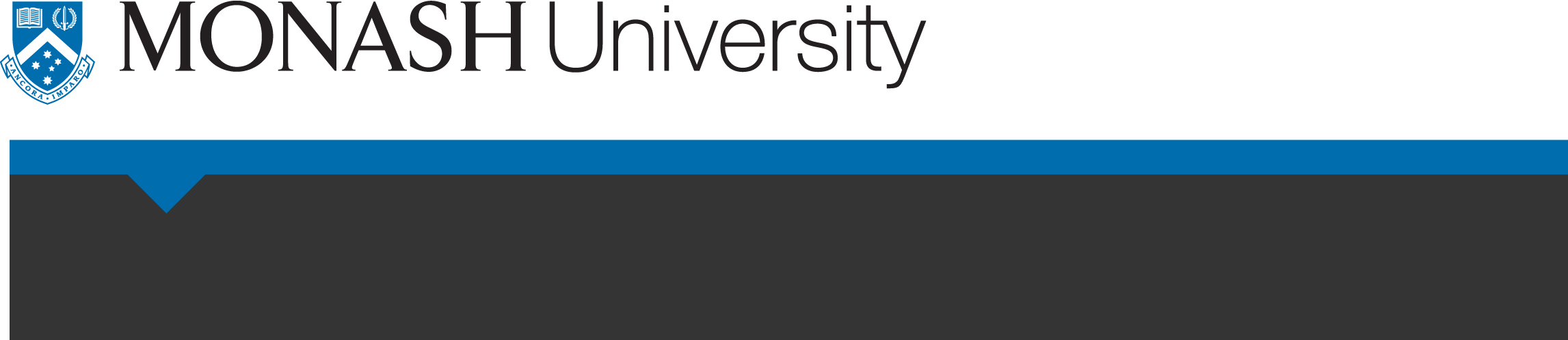 ProgrammeDAY 1 – MONDAY JULY 9 – Sala Toscana, Room 14, First FloorDAY 2 – TUESDAY JULY 10 – Sala Toscana, Room 14, First FloorEvent 8:45–9:15Registration, Coffee9:15-9:30Welcome – Professor Sharon Pickering9:30-10:30Drs Gabriel García Ochoa, Sarah McDonald, and Ms Shabnam Safa: What is Cultural Literacy? A Case StudyPaper10:30-10:45Break10:45-12:45Dr Nadine Normand-Marconnet: The secret story of wine labels: semiotics for decoding cross-cultural wine branding strategiesPaper10:45-12:45Dr Jurate Radaviciute: The Archeology of Shamelessness in Salman Rushdie's Novel Shame Paper10:45-12:45Dr Arianna Dagnino: Language is not enough: the need for bicultural literacy in literary (self-)translationPaper10:45-12:45Dr Heather Connelly: Translation Zone(s) – encouraging cultural literacy through practice-led artistic researchPaper12:45-1:45Lunch1:45-3:15Drs Øyvind Eide, Cristina Marras, Heather Bradshaw, and Arianna Ciula: The models that steer usWorkshop3:15-3:30Break3:30-5:00Dr Jonathan Heron: Try again. Fail again. Fail better.Workshop8:00-9:00DINNER (Optional) – Il Dek Italian BistrotEvent9:00–9:15Coffee9:15-11:15Dr Mridula Nath Chakraborty: The University amidst Culture: the cultural politics of Confluence: Festival of India in AustraliaPaper9:15-11:15Dr Elke Schuch: Intercultural Journals as a tool for monitoring and assessing cultural literacy in international educational settingsPaper9:15-11:15Prof. Dr. F.M. (Maarten) Doorman: Inclusive cultural literacy Paper9:15-11:15Ms Lisi Liang: How can pedagogical approaches to cultural literacy benefit my experiences of being a Modern Foreign Languages mentor and ambassador?Paper11:15-11:30Break11:30-1:30Mr Jonathan Laskovsky: Reading Lifts as Cultural and Literary objectsPaper11:30-1:30Dr Simone Tepedino: The bullfighting press: the representation of an identityPaper11:30-1:30Mr Christopher Hayes: Cultural Literacy of Japan in the British PressPaper11:30-1:30Ms Eloise Faichney: Cultural Literacy and Life Writing: The Naomi Mitchison and Zita Baker LettersPaper1:30-2:30Lunch2:30-4:00Dr Marco Cipolloni: What every Spaniard has been asked to forget and bypass. About sharing silence on musical stage, during the Spanish Transition to political democracyPaper2:30-4:00Professor Amanda Bayley: Cultural Literacy in Musical Practice Paper2:30-4:00Dr Mary Stakelum: Music education and cultural literacy: the development of a pedagogical discourse  Paper4:00-4:15Break4:15-5:45Dr Robert Crawshaw: ‘Cultural Literacy in Practice: Priorities for Educational Research’Roundtable5:45-6:00CLOSING5:45-Informal drinks after closing (Optional, Venue TBC)